           О  порядке финансирования мероприятий  по улучшению условий  и охраны труда в администрации поселения и  организациях, финансируемых из бюджетаЭльбарусовского сельского поселения Мариинско-Посадского района Чувашской РеспубликиРуководствуясь статьей 226 Трудового кодекса Российской Федерации, ПОСТАНОВЛЯЮ:1.  Утвердить Положение о порядке финансирования мероприятий по улучшению условий и охраны труда в администрации поселения и организациях, финансируемых из бюджета Эльбарусовского сельского поселения, согласно приложению.2. Настоящее решение вступает в силу со дня его официального опубликования (обнародования).3.  Контроль за исполнением настоящего постановления оставляю за собой.Приложениек постановлению администрацииЭльбарусовского  сельского поселения №85   от 12.12.2018 ПОЛОЖЕНИЕО ПОРЯДКЕ ФИНАНСИРОВАНИЯ МЕРОПРИЯТИЙ ПО УЛУЧШЕНИЮ УСЛОВИЙ И ОХРАНЫ ТРУДА В АДМИНИСТРАЦИИ ПОСЕЛЕНИЯ И ОРГАНИЗАЦИЯХ, ФИНАНСИРУЕМЫХ ИЗ БЮДЖЕТА ЭЛЬБАРУСОВСКОГО СЕЛЬСКОГО ПОСЕЛЕНИЯ1. Настоящее Положение устанавливает порядок финансирования мероприятий по улучшению условий и охраны труда в администрации поселения и организациях, финансируемых из бюджета Эльбарусовского сельского поселения, в целях улучшения условий и охраны труда, обеспечения сохранения жизни и здоровья работников в процессе трудовой деятельности, снижения производственного травматизма и профессиональной заболеваемости в администрации поселения и организациях, финансируемых из бюджета Эльбарусовского сельского поселения.2. Финансирование мероприятий по улучшению условий и охраны труда в администрации поселения и организациях, финансируемых из бюджета Эльбарусовского сельского поселения, осуществляется за счет средств бюджета Эльбарусовского сельского поселения, по утвержденной смете.3. Смета финансирования поселения, организации, финансируемой из бюджета Октябрьского сельского поселения, составляется с учетом разработанных мероприятий по улучшению условий и охране труда работающих.4. При разработке и утверждении мероприятий по улучшению условий и охране труда должны учитываться средства, направленные на финансирование:4.1. предупредительных мер по сокращению производственного травматизма и профессиональных заболеваний;4.2. обеспечения безопасности работников при эксплуатации зданий, сооружений, оборудования, инструментов;4.3. обеспечения работников коллективными и индивидуальными средствами защиты;4.4. медицинских осмотров;4.5. оснащения условий труда каждого рабочего места в соответствии с требованиями охраны труда;4.6. проведения специальной оценки условий труда;4.7. санитарно-бытового и лечебно-профилактического обслуживания работников в соответствии с требованиями охраны труда;4.8. обучения и проверку знаний руководителей администрации поселения и организаций, финансируемых из бюджета Эльбарусовского сельского поселения и членов аттестационных комиссий по охране труда;4.9. приобретения нормативной литературы и наглядной агитации по охране труда, в том числе по оказанию первой медицинской помощи.5. Работник не несет расходов на финансирование мероприятий по улучшению условий и охраны труда.Глава Эльбарусовского сельского поселения                О.В.Геронтьева                               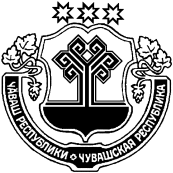 